DISCIPLINA: Educazione FisicaPROGRAMMA ANNO SCOLASTICO: ___________CLASSE: ___________________DOCENTE: _______________________________Situazione di partenza della classe: composizione e sua evoluzione nel tempo (alunni/e; provenienza; nuovi inserimenti; ripetenti; alunni stranieri; esigenze di personalizzazione (DSA; disabilità; altri BES) Competenze di riferimento: attingendo a;Quadro Comune delle competenze chiave europee - il quadro di riferimento delinea otto tipi di competenze chiave:competenza alfabetica funzionale;competenza multilinguistica;competenza matematica e competenza in scienze, tecnologie;competenza digitale;competenza personale, sociale e capacità di imparare a imparare;competenza in materia di cittadinanza;competenza imprenditoriale;competenza in materia di consapevolezza ed espressione culturali.Indicazioni Nazionali - nelle indicazioni Nazionali del 2012 sono indicati i seguenti traguardi per lo sviluppo delle competenze: L’alunno è consapevole delle proprie competenze motorie sia nei punti di forza che nei limiti.Utilizza le abilità motorie e sportive acquisite adattando il movimento in situazione.Utilizza gli aspetti comunicativo-relazionali del linguaggio motorio per entrare in relazione con gli altri, praticando, inoltre, attivamente i valori sportivi (fair – play) come modalità di relazione quotidiana e di rispetto delle regole.Riconosce, ricerca e applica a sé stesso comportamenti di promozione dello “star bene” in ordine a un sano stile di vita e alla prevenzione.Rispetta criteri base di sicurezza per sé e per gli altri.È capace di integrarsi nel gruppo, di assumersi responsabilità e di impegnarsi per il bene comuneDal Curricolo d’Istituto - le competenze da certificare alla fine della scuola secondaria di 1° grado sono:Conosce e padroneggia il proprio corpo per gestire i propri punti di forza e i propri limiti.Utilizza e rielabora le informazioni percettive per scegliere risposte motorie funzionali.Controlla movimenti riferiti a sé stessi e all’ambiente per risolvere un compito motorio.Conosce ed applica le tecniche e le tattiche di giochi e sport mettendo in atto comportamenti leali.Assume comportamenti responsabili ed è consapevole che l’attività sportiva migliora la qualità della vitaOBIETTIVI DI APPRENDIMENTO: 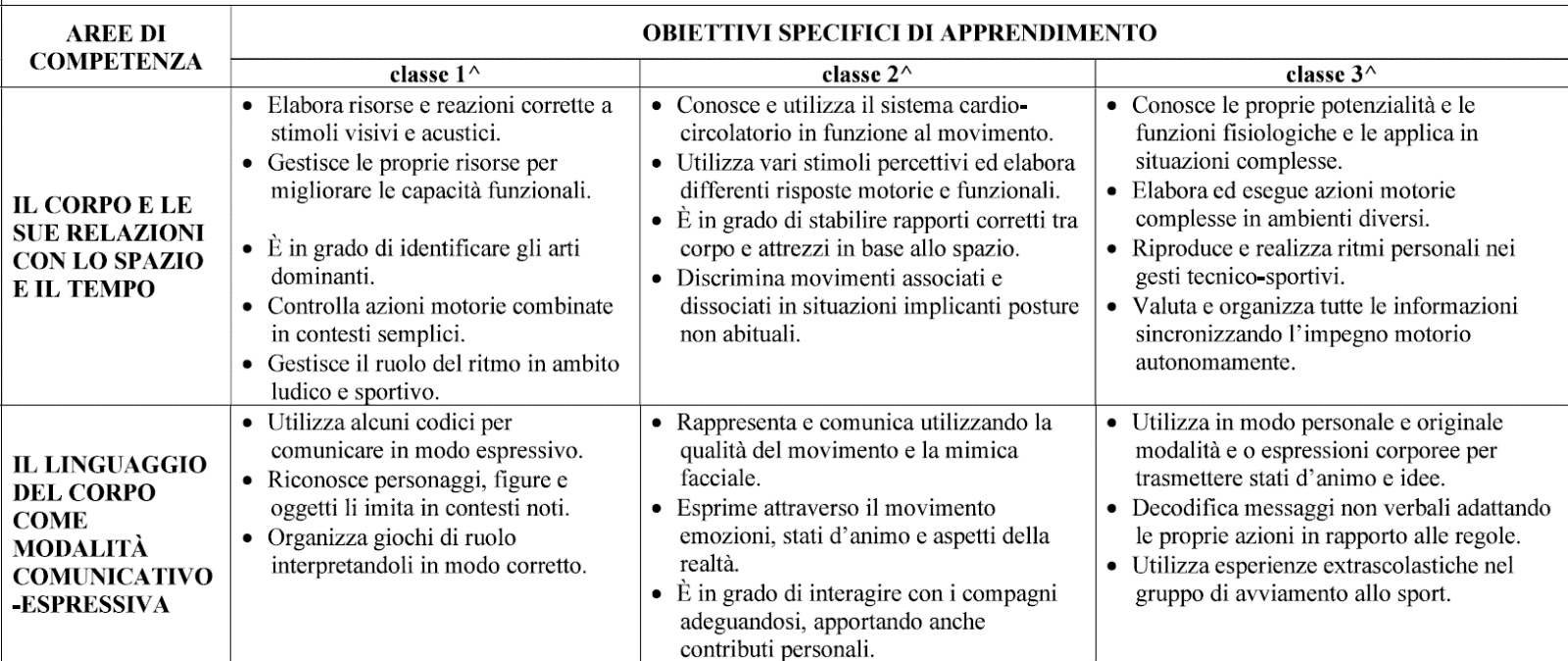 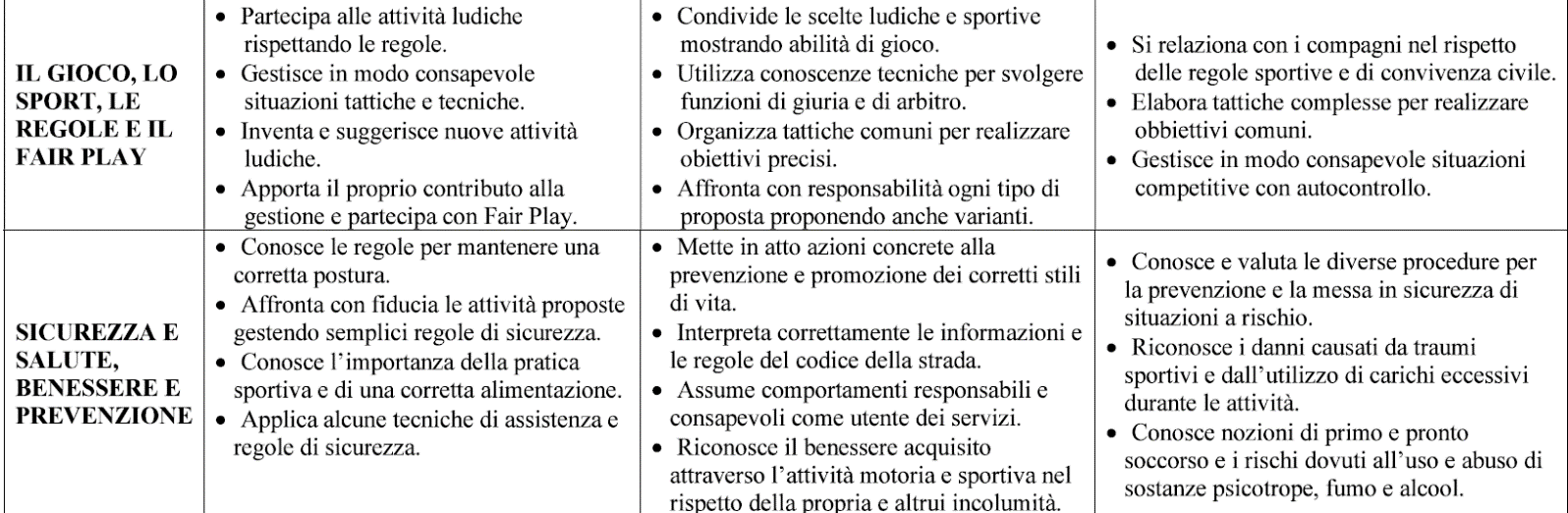 Programmazione: individuazione delle macroaree (nuclei tematici)declinazione negli obiettivi specifici di apprendimento periodizzazione di massima Linee metodologiche: MetodiAttivoCiclicoDei gruppi di lavoroDella ricercaPraticheLezione frontaleEsercitazioniLavoro in gruppoLezione capovoltaPeer to peerRicerca ed esposizioneProblem solvingCooperative learningAttività esperienzialeDidattica per la valorizzazione dell’erroreDidattica metacognitivaStrumenti	Piattaforme digitaliVideo e filmatiMateriale autoprodottoTICTesti digitaliPiccoli e grandi attrezziStrumenti musicaliRisorse umaneAltro...... Valutazione: La valutazione si effettuerà sui livelli di conoscenze, abilita e competenze e terrà conto dei progressi ottenuti in considerazione dei livelli di partenza, delle difficoltà incontrate, dei risultati nelle verifiche orali, scritte e pratiche, dell’impegno, della partecipazione, del metodo di lavoro, della maturazione, del grado di socializzazione raggiunto e del grado di consapevolezza dì sé.La valutazione sarà espressa secondo la normativa vigente tenendo conto degli obiettivi formativi e specifici di apprendimento. Ciascun insegnante, nell’ambito della propria disciplina, stabilisce la soglia di sufficienza ed esprime una valutazione mediante l’attribuzione di un voto numerico in decimi secondo la seguente (?) declinazione contenuta nel curriculo d’IstitutoCOMPETENZE IN USCITA: VEDI TRAGUARDIModalità:Verifiche formativeVerifiche sommativeStrumenti Osservazione diretta degli alunniInterrogazioniSondaggi dal postoProduzione scrittaEsposizione di materiale autoprodottoQuestionari, schedeDiscussioniProve praticheProduzione di elaborati Compito di prestazione individuale/di gruppo  Compito di realtàAltro........ABILITA’Esempio …CONOSCENZEATTIVITA’TEMPIUtilizzare le conoscenze tecniche per giocare rispettando le regole e svolgere funzioni di arbitraggio e giuriaRiconoscere le capacità coinvolte nei vari sport e utilizzarle in modo consapevole Le capacità motorie fisiche e condizionaliRiconoscere il proprio stato di efficienza fisica attraverso l’autovalutazione della capacità personali e di performance. Attività motoria adattata e inclusivaElementi tecnici e regolamenti di alcuni sportAttività sportiva come valore eticoSperimentare piani di lavoro per l’incremento delle capacità condizionali Terminologia parti del corpo e posizioni Livelli di sviluppo e tecniche di miglioramento delle capacità condizionali (mobilità, forza, resistenza, rapidità)Modulare e distribuire il carico motorio- sportivoConoscenza degli indicatori oggettivi e soggettivi di efficienza fisica e benessereDodgeballPallatamburelloGiochi BaseballPallavoloAtletica leggeraRilassamentoPreparazione e gestione della fase di avviamento motorioValutazione e autovalutazione capacità fisicheLavori sulla resistenza Test di CooperBaskin1° quadrimestre1°quadrimestre2°quadrimestre1° quadrimestre2° quadrimestreGRIGLIA DI VALUTAZIONE PER LA DEFINIZIONE DEL GIUDIZIO DI EDUCAZIONE FISICA (da Dugnani, Invernizzi, Progettare in educazione fisica e nelle scienze motorie, pag.79, rielaborata)GRIGLIA DI VALUTAZIONE PER LA DEFINIZIONE DEL GIUDIZIO DI EDUCAZIONE FISICA (da Dugnani, Invernizzi, Progettare in educazione fisica e nelle scienze motorie, pag.79, rielaborata)GRIGLIA DI VALUTAZIONE PER LA DEFINIZIONE DEL GIUDIZIO DI EDUCAZIONE FISICA (da Dugnani, Invernizzi, Progettare in educazione fisica e nelle scienze motorie, pag.79, rielaborata)GRIGLIA DI VALUTAZIONE PER LA DEFINIZIONE DEL GIUDIZIO DI EDUCAZIONE FISICA (da Dugnani, Invernizzi, Progettare in educazione fisica e nelle scienze motorie, pag.79, rielaborata)GRIGLIA DI VALUTAZIONE PER LA DEFINIZIONE DEL GIUDIZIO DI EDUCAZIONE FISICA (da Dugnani, Invernizzi, Progettare in educazione fisica e nelle scienze motorie, pag.79, rielaborata)GRIGLIA DI VALUTAZIONE PER LA DEFINIZIONE DEL GIUDIZIO DI EDUCAZIONE FISICA (da Dugnani, Invernizzi, Progettare in educazione fisica e nelle scienze motorie, pag.79, rielaborata)GRIGLIA DI VALUTAZIONE PER LA DEFINIZIONE DEL GIUDIZIO DI EDUCAZIONE FISICA (da Dugnani, Invernizzi, Progettare in educazione fisica e nelle scienze motorie, pag.79, rielaborata)VOTO IN DECIMICOMPETENZE RELAZIONALIPARTECIPAZIONEIMPEGNOMETODO DI LAVOROCONOSCENZEABILITA’10Propositivo leaderSempre attiva, volutamente ricercata, propositivaVolitivo con ricerca di soluzioni personaliAutonomo e personalizzatoApprofondite, rielaborate e trasferibiliPadroneggia le abilità trasformando il proprio agire in modo creativo9CollaborativoAttiva, costruttiva pertinenteDeterminato e ricercato e altamente produttivoOrganizzato e sistematicoApprofonditePadroneggia le abilità adattandole all’azione in modo efficace e pertinente8Pienamente disponibilePienamente attivaCostante e sempre produttivaAutonomo e organizzatoSoddisfacentiPadroneggia le abilità in modo sicuro e preciso7Disponibile e parzialmente adattabileCostante e nel complesso attivaCostanteAutonomo ma meccanicoAssimilatePadroneggia le abilità in modo autonomo6Dipendente e poco adattabileNel complesso costanteSuperficialeMeccanicoAssimilate in modo superficialePadroneggia semplici abilità5Conflittuale, oppositivo, selettivo e discriminanteDispersiva, passiva, oppositivaNon si applicaNon ha elaborato un suo metodoAssenti o frammentariePossiede le abilità solo parzialmenteLIVELLODESCRITTORIINIZIALELo studente svolge i compiti assegnati su indicazione e con guidaBASE Lo studente svolge compiti semplici in situazioni note, mostrando di possedere conoscenze e abilità essenziali e di saper applicare regole e procedure fondamentaliINTEMEDIOLo studente svolge compiti e risolve problemi complessi in situazioni note, compie scelte consapevoli mostrando di saper utilizzare le conoscenze e le abilità acquisiteAVANZATOLo studente svolge compiti e problemi complessi in situazioni anche non note mostrando padronanza dell’uso delle conoscenze e delle abilità. Sa proporre e sostenere le proprie scelte e assumere autonomamente decisioni consapevoli.